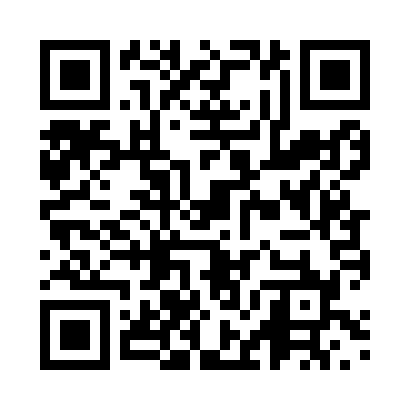 Prayer times for Bab, SlovakiaWed 1 May 2024 - Fri 31 May 2024High Latitude Method: Angle Based RulePrayer Calculation Method: Muslim World LeagueAsar Calculation Method: HanafiPrayer times provided by https://www.salahtimes.comDateDayFajrSunriseDhuhrAsrMaghribIsha1Wed3:185:2912:465:498:0310:052Thu3:155:2712:455:508:0410:073Fri3:135:2612:455:518:0610:104Sat3:105:2412:455:528:0710:125Sun3:075:2312:455:538:0910:156Mon3:045:2112:455:548:1010:177Tue3:025:1912:455:548:1110:198Wed2:595:1812:455:558:1310:229Thu2:565:1612:455:568:1410:2410Fri2:535:1512:455:578:1610:2711Sat2:515:1412:455:588:1710:2912Sun2:485:1212:455:588:1810:3213Mon2:455:1112:455:598:2010:3414Tue2:425:1012:456:008:2110:3715Wed2:405:0812:456:018:2210:3916Thu2:375:0712:456:028:2310:4217Fri2:345:0612:456:028:2510:4518Sat2:315:0512:456:038:2610:4719Sun2:295:0312:456:048:2710:5020Mon2:285:0212:456:058:2910:5221Tue2:285:0112:456:058:3010:5522Wed2:275:0012:456:068:3110:5523Thu2:274:5912:456:078:3210:5624Fri2:274:5812:456:078:3310:5625Sat2:264:5712:466:088:3410:5726Sun2:264:5612:466:098:3510:5727Mon2:264:5512:466:098:3710:5828Tue2:264:5512:466:108:3810:5829Wed2:254:5412:466:118:3910:5930Thu2:254:5312:466:118:4010:5931Fri2:254:5212:466:128:4111:00